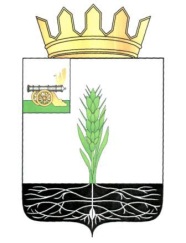 АДМИНИСТРАЦИЯ МУНИЦИПАЛЬНОГО ОБРАЗОВАНИЯ 
«ПОЧИНКОВСКИЙ  РАЙОН»  СМОЛЕНСКОЙ ОБЛАСТИП О С Т А Н О В Л Е Н И Е Администрация муниципального образования «Починковский район» Смоленской области п о с т а н о в л я е т:Внести в муниципальную программу «Комплексные меры по 
профилактике терроризма и экстремизма в муниципальном образовании «Починковский район» Смоленской области на 2015-2020 годы», утвержденную постановлением Администрации муниципального образования «Починковский район» Смоленской области от 02.12.2014 № 163 (в редакции постановления Администрации муниципального образования «Починковский район» Смоленской области от 29.12.2015 № 184),  изменение,  изложив пункт 5  в новой редакции согласно приложению.Глава  муниципального образования    «Починковский район»	                      Смоленской области                                                                          А.В. Голубп.5. Построение (развитие), внедрение и эксплуатация аппаратно-программного комплекса «Безопасный город»от30.12.2016№257-адм О внесении изменений в  муниципальную программу «Комплексные меры по профилактике терроризма и экстремизма в муниципальном образовании «Починковский район» Смоленской области на 2015-2020 годы»Приложение
к Распоряжению Администрации 
муниципального образования
 «Починковский район»
 Смоленской области от ____декабря 2016  № ____№ п/пНаименование мероприятийСрокиисполненияИсточник финансированияОбъем финансирования, тыс. руб.Объем финансирования, тыс. руб.Объем финансирования, тыс. руб.Объем финансирования, тыс. руб.Объем финансирования, тыс. руб.Объем финансирования, тыс. руб.Объем финансирования, тыс. руб.Объем финансирования, тыс. руб.Исполнители№ п/пНаименование мероприятийСрокиисполненияИсточник финансирования2
0
1
52
0
1
62
0
1
72
0
1
82
0
1
92
0
2
0Все
гоВсе
го5.1Оборудование средствами видеонаблюдения площади города Починка муниципального  образования «Починковский район» Смоленской области2015-2020-118,6203,
019203,
019203,
019203,
019203,
019930,676Отдел по городу Администрации